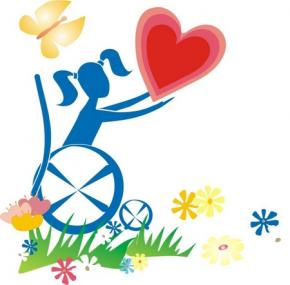 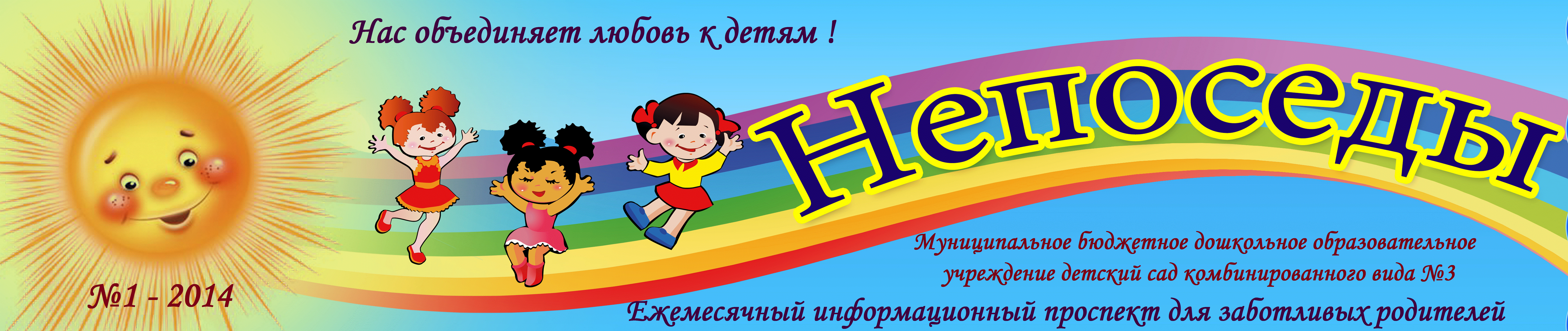 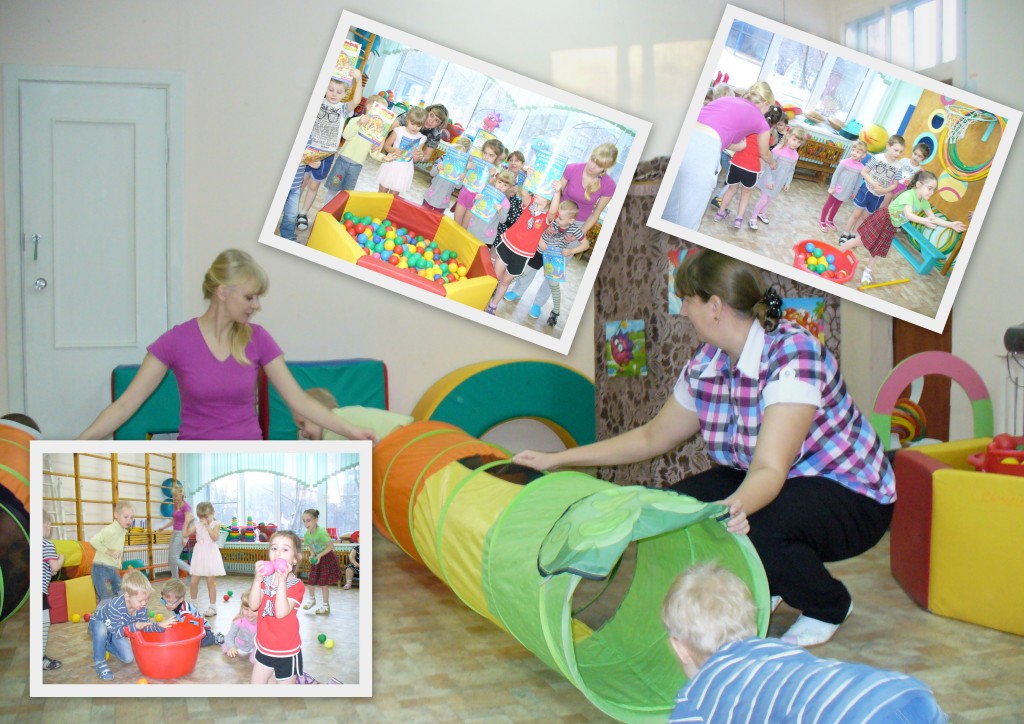 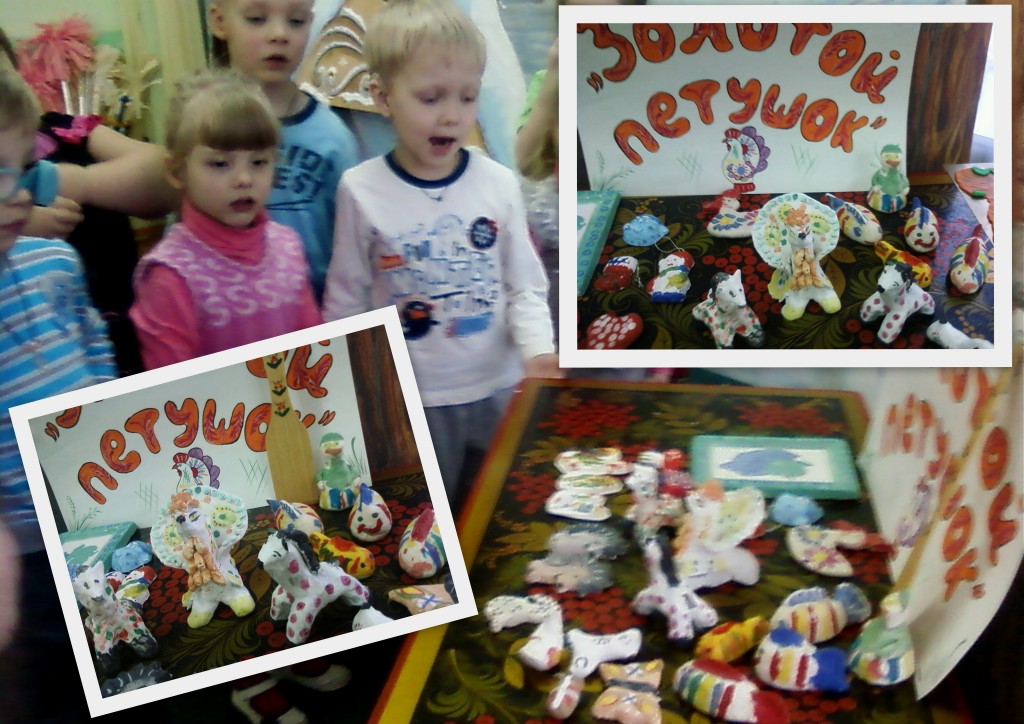 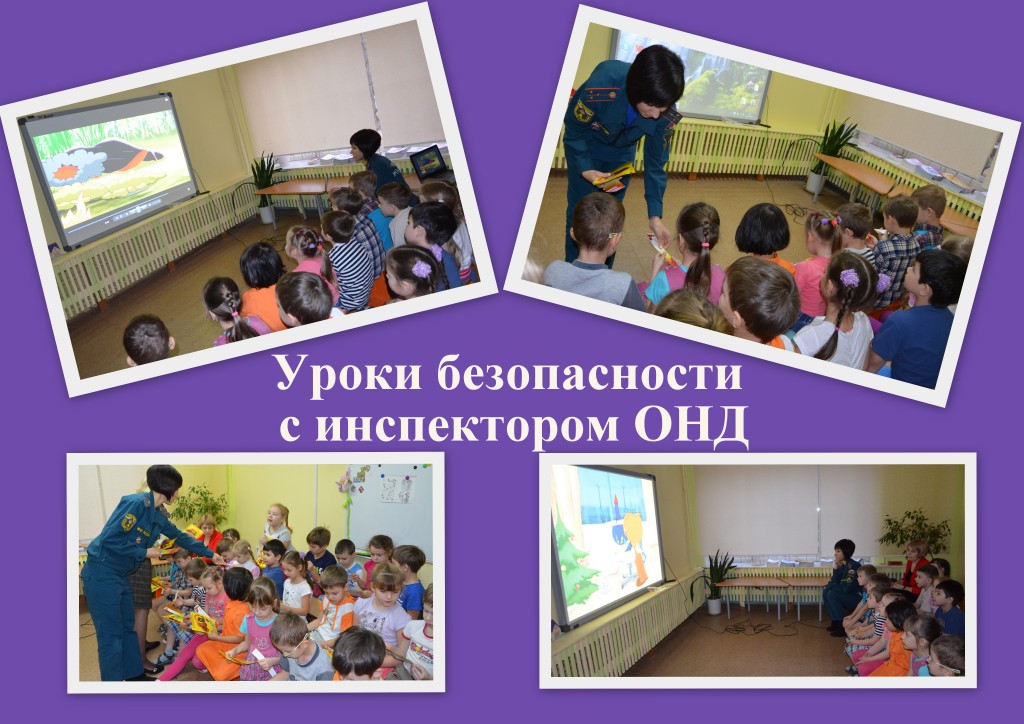 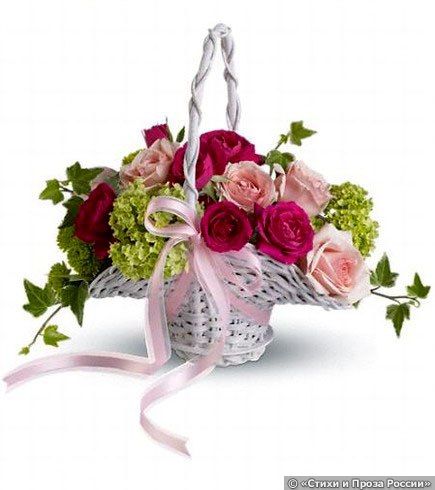 Гимнастика для глазЗрительная гимнастика — одна из эффективных профилактических мер. Как и любая другая профилактика, она требует регулярных занятий и соблюдения всех предписанных правил. Упражнения для детских глаз следует выполнять в течение 7-8 минут до и после занятий или работы за компьютером. 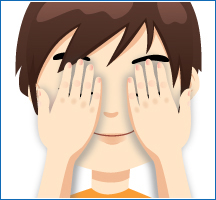 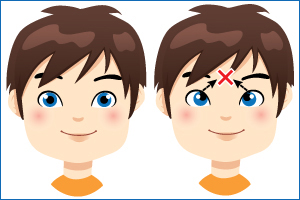 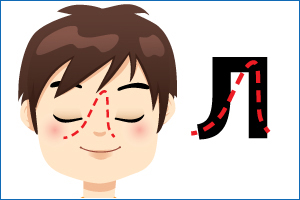 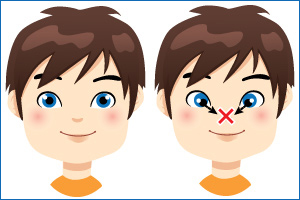 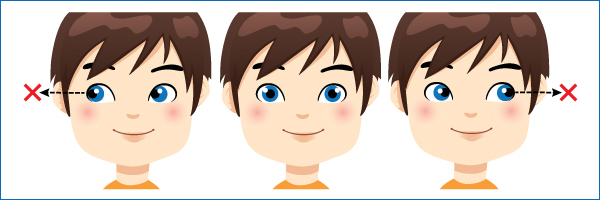 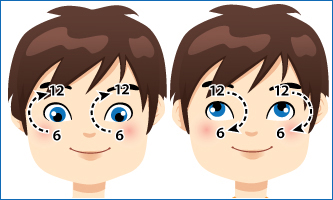 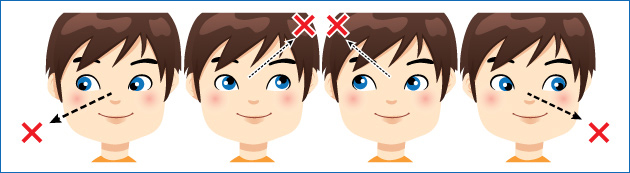 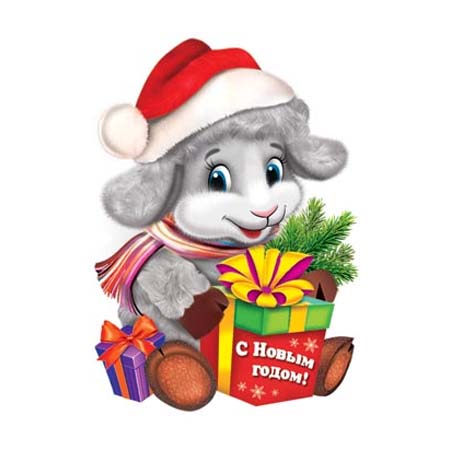 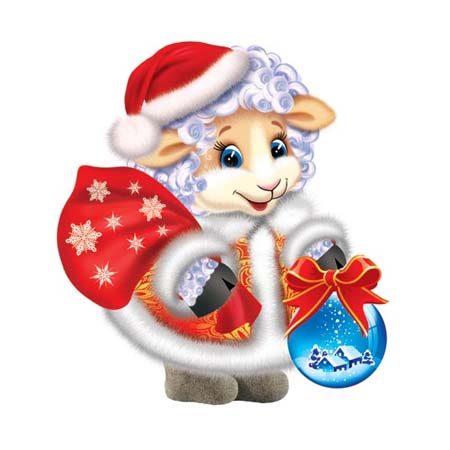 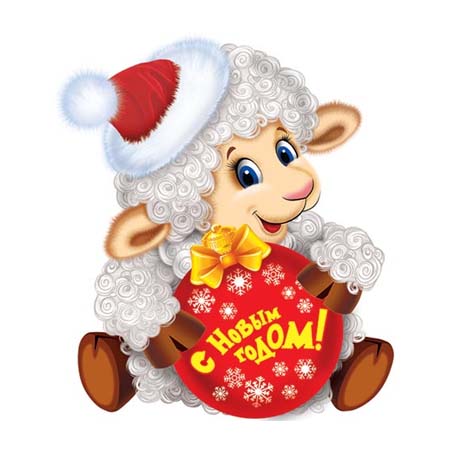 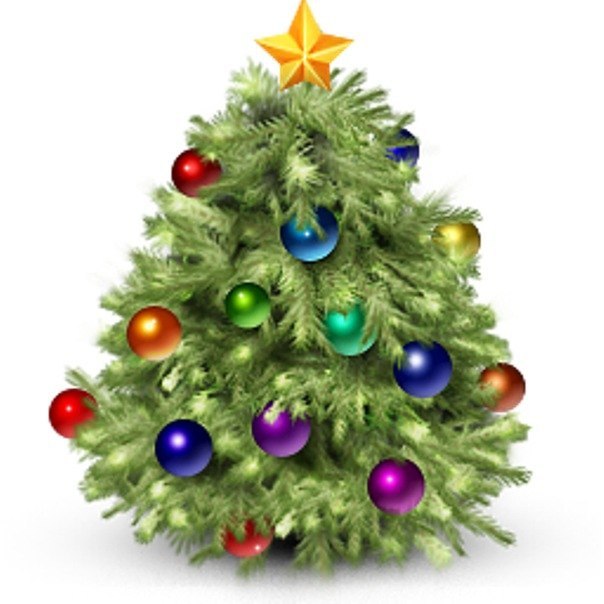 Муниципальное бюджетное дошкольное образовательное  учреждение                                             детский сад  комбинированного вида №3Наш адрес:  г. Нижний Новгород ул. Херсонская, 14, корп.1Наш сайт : dou3nn.ru  Наша эл. почта: dou3nn@yandex/ruТелефон: +7 (831) 251-24-00